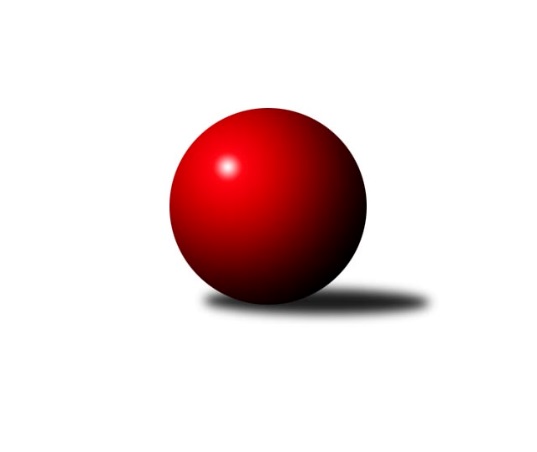 Č.2Ročník 2023/2024	24.9.2023Nejlepšího výkonu v tomto kole: 1319 dosáhlo družstvo: KK Slovan RosiceJihomoravský KP dorostu 2023/2024Výsledky 2. kolaSouhrnný přehled výsledků:SKK Dubňany 	- TJ Sokol Vracov B	3:1	1179:1090	5.0:1.0	24.9.SK Podlužan Prušánky 	- KK Slovan Rosice	1:3	1256:1319	2.0:4.0	24.9.KK Moravská Slávia Brno	- TJ Sokol Mistřín 	4:0	1198:1039	6.0:0.0	24.9.SK Baník Ratíškovice B	- KK Vyškov	1:3	1122:1176	2.0:4.0	24.9.SK Baník Ratíškovice A	- TJ Lokomotiva Valtice  	4:0	1130:976	6.0:0.0	24.9.Tabulka družstev:	1.	KK Slovan Rosice	2	2	0	0	7.0 : 1.0 	10.0 : 2.0 	 1307	4	2.	SK Baník Ratíškovice A	2	2	0	0	7.0 : 1.0 	10.0 : 2.0 	 1148	4	3.	SKK Dubňany	2	1	1	0	5.0 : 3.0 	8.0 : 4.0 	 1173	3	4.	KK Moravská Slávia Brno	1	1	0	0	4.0 : 0.0 	6.0 : 0.0 	 1198	2	5.	SK Podlužan Prušánky	2	1	0	1	5.0 : 3.0 	7.0 : 5.0 	 1252	2	6.	KK Vyškov	2	1	0	1	3.0 : 5.0 	5.0 : 7.0 	 1174	2	7.	SK Baník Ratíškovice B	2	0	1	1	3.0 : 5.0 	4.0 : 8.0 	 1119	1	8.	TJ Lokomotiva Valtice 	2	0	1	1	2.0 : 6.0 	4.0 : 8.0 	 1069	1	9.	TJ Sokol Mistřín	2	0	1	1	2.0 : 6.0 	3.0 : 9.0 	 1075	1	10.	TJ Sokol Husovice	1	0	0	1	0.0 : 4.0 	0.0 : 6.0 	 1096	0	11.	TJ Sokol Vracov B	2	0	0	2	2.0 : 6.0 	3.0 : 9.0 	 1047	0Podrobné výsledky kola:	 SKK Dubňany 	1179	3:1	1090	TJ Sokol Vracov B	Josef Šesták	 	 217 	 229 		446 	 2:0 	 354 	 	188 	 166		Tomáš Pechal	Alžběta Harcová	 	 154 	 194 		348 	 1:1 	 387 	 	197 	 190		Jakub Šťastný	Tomáš Goldschmied	 	 181 	 204 		385 	 2:0 	 349 	 	171 	 178		Michal Školudrozhodčí: Alžběta HarcováNejlepší výkon utkání: 446 - Josef Šesták	 SK Podlužan Prušánky 	1256	1:3	1319	KK Slovan Rosice	Martin Imrich	 	 239 	 211 		450 	 1:1 	 488 	 	238 	 250		Marián Pačiska	Radek Ostřížek	 	 179 	 215 		394 	 0:2 	 423 	 	184 	 239		Adam Šoltés	Tadeáš Bára	 	 209 	 203 		412 	 1:1 	 408 	 	204 	 204		Dan Šrámekrozhodčí: Zdeněk ZálešákNejlepší výkon utkání: 488 - Marián Pačiska	 KK Moravská Slávia Brno	1198	4:0	1039	TJ Sokol Mistřín 	Jaromír Doležel	 	 188 	 171 		359 	 2:0 	 334 	 	180 	 154		David Ilčík	Adam Kopal	 	 207 	 216 		423 	 2:0 	 311 	 	154 	 157		Petr Martykán	Ludvík Vala	 	 216 	 200 		416 	 2:0 	 394 	 	199 	 195		Lucie Varmužovározhodčí:  Vedoucí družstevNejlepší výkon utkání: 423 - Adam Kopal	 SK Baník Ratíškovice B	1122	1:3	1176	KK Vyškov	Kristýna Ševelová	 	 217 	 202 		419 	 1:1 	 394 	 	181 	 213		Žaneta Žampachová	Nathalie Kotásková	 	 174 	 158 		332 	 0:2 	 395 	 	191 	 204		Dominik Valent	Anna Novotná	 	 199 	 172 		371 	 1:1 	 387 	 	185 	 202		Milan Zaoralrozhodčí:  Vedoucí družstevNejlepší výkon utkání: 419 - Kristýna Ševelová	 SK Baník Ratíškovice A	1130	4:0	976	TJ Lokomotiva Valtice  	Alexandr Lucký	 	 182 	 197 		379 	 2:0 	 330 	 	147 	 183		Alžběta Vaculíková	Adéla Příkaská	 	 183 	 162 		345 	 2:0 	 283 	 	142 	 141		Tamara Novotná	David Kotásek	 	 190 	 216 		406 	 2:0 	 363 	 	184 	 179		Romana Škodovározhodčí:  Vedoucí družstevNejlepší výkon utkání: 406 - David KotásekPořadí jednotlivců:	jméno hráče	družstvo	celkem	plné	dorážka	chyby	poměr kuž.	Maximum	1.	Marián Pačiska 	KK Slovan Rosice	475.00	323.5	151.5	6.5	2/2	(488)	2.	Tomáš Hudec 	TJ Sokol Husovice	448.00	291.0	157.0	4.0	1/1	(448)	3.	Adam Šoltés 	KK Slovan Rosice	438.00	308.5	129.5	10.0	2/2	(453)	4.	Martin Imrich 	SK Podlužan Prušánky 	432.00	296.5	135.5	8.0	2/2	(450)	5.	Adam Kopal 	KK Moravská Slávia Brno	423.00	311.0	112.0	15.0	1/1	(423)	6.	Kristýna Ševelová 	SK Baník Ratíškovice B	422.50	297.5	125.0	4.0	2/2	(426)	7.	Josef Šesták 	SKK Dubňany 	422.50	305.0	117.5	12.0	2/2	(446)	8.	Ludvík Vala 	KK Moravská Slávia Brno	416.00	302.0	114.0	13.0	1/1	(416)	9.	Lucie Varmužová 	TJ Sokol Mistřín 	406.50	278.0	128.5	11.0	2/2	(419)	10.	David Kotásek 	SK Baník Ratíškovice A	406.00	283.5	122.5	8.5	2/2	(406)	11.	Romana Škodová 	TJ Lokomotiva Valtice  	406.00	289.0	117.0	11.5	2/2	(449)	12.	Jakub Šťastný 	TJ Sokol Vracov B	398.00	282.0	116.0	12.5	2/2	(409)	13.	Tomáš Goldschmied 	SKK Dubňany 	397.50	284.0	113.5	9.0	2/2	(410)	14.	Radek Ostřížek 	SK Podlužan Prušánky 	395.50	274.5	121.0	12.0	2/2	(397)	15.	Žaneta Žampachová 	KK Vyškov	385.00	277.5	107.5	10.0	2/2	(394)	16.	Milan Zaoral 	KK Vyškov	384.50	284.0	100.5	13.5	2/2	(387)	17.	Alexandr Lucký 	SK Baník Ratíškovice A	384.00	286.0	98.0	17.5	2/2	(389)	18.	Anna Novotná 	SK Baník Ratíškovice B	364.00	262.0	102.0	12.0	2/2	(371)	19.	Jaromír Doležel 	KK Moravská Slávia Brno	359.00	247.0	112.0	18.0	1/1	(359)	20.	Adéla Příkaská 	SK Baník Ratíškovice A	357.50	269.0	88.5	17.5	2/2	(370)	21.	Alžběta Vaculíková 	TJ Lokomotiva Valtice  	357.00	261.5	95.5	18.5	2/2	(384)	22.	Tomáš Pechal 	TJ Sokol Vracov B	355.50	251.5	104.0	14.5	2/2	(357)	23.	Petr Martykán 	TJ Sokol Mistřín 	355.50	258.0	97.5	18.0	2/2	(400)	24.	Jakub Rauschgold 	TJ Sokol Husovice	341.00	262.0	79.0	23.0	1/1	(341)	25.	Nathalie Kotásková 	SK Baník Ratíškovice B	332.00	252.5	79.5	22.5	2/2	(332)	26.	Kristyna Piternová 	TJ Sokol Husovice	307.00	240.0	67.0	30.0	1/1	(307)		Anna Poláchová 	SK Podlužan Prušánky 	436.00	312.0	124.0	9.0	1/2	(436)		Marek Zaoral 	KK Vyškov	414.00	283.0	131.0	8.0	1/2	(414)		Tadeáš Bára 	SK Podlužan Prušánky 	412.00	300.0	112.0	21.0	1/2	(412)		Dan Šrámek 	KK Slovan Rosice	408.00	302.0	106.0	9.0	1/2	(408)		Dominik Valent 	KK Vyškov	395.00	259.0	136.0	9.0	1/2	(395)		Michal Školud 	TJ Sokol Vracov B	349.00	252.0	97.0	16.0	1/2	(349)		Alžběta Harcová 	SKK Dubňany 	348.00	255.0	93.0	14.0	1/2	(348)		David Ilčík 	TJ Sokol Mistřín 	334.00	221.0	113.0	16.0	1/2	(334)		Tamara Novotná 	TJ Lokomotiva Valtice  	283.00	221.0	62.0	28.0	1/2	(283)Sportovně technické informace:Starty náhradníků:registrační číslo	jméno a příjmení 	datum startu 	družstvo	číslo startu
Hráči dopsaní na soupisku:registrační číslo	jméno a příjmení 	datum startu 	družstvo	26803	Tamara Novotná	24.09.2023	TJ Lokomotiva Valtice  	27083	Michal Školud	24.09.2023	TJ Sokol Vracov B	Program dalšího kola:3. kolo1.10.2023	ne	9:00	TJ Sokol Vracov B - KK Moravská Slávia Brno	1.10.2023	ne	10:00	TJ Sokol Husovice - SK Podlužan Prušánky 	1.10.2023	ne	10:00	TJ Lokomotiva Valtice   - SKK Dubňany 				TJ Sokol Mistřín  - -- volný los --	1.10.2023	ne	10:00	KK Vyškov - SK Baník Ratíškovice A	1.10.2023	ne	10:00	KK Slovan Rosice - SK Baník Ratíškovice B	Nejlepší šestka kola - absolutněNejlepší šestka kola - absolutněNejlepší šestka kola - absolutněNejlepší šestka kola - absolutněNejlepší šestka kola - dle průměru kuželenNejlepší šestka kola - dle průměru kuželenNejlepší šestka kola - dle průměru kuželenNejlepší šestka kola - dle průměru kuželenNejlepší šestka kola - dle průměru kuželenPočetJménoNázev týmuVýkonPočetJménoNázev týmuPrůměr (%)Výkon2xMarián PačiskaRosice4882xMarián PačiskaRosice118.524881xMartin ImrichPrušánky4501xJosef ŠestákDubňany111.784461xJosef ŠestákDubňany4461xMartin ImrichPrušánky109.294501xAdam KopalMS Brno4231xAdam KopalMS Brno106.654232xAdam ŠoltésRosice4232xKristýna ŠevelováRatíškovice B106.554192xKristýna ŠevelováRatíškovice B4191xLudvík ValaMS Brno104.88416